         OBECNĚ ZÁVAZNÁ VYHLÁŠKA OBCE HUSINEC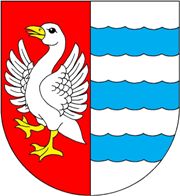 č.  3 / 2011POŽÁRNÍ  ŘÁD   OBCE  HUSINECZastupitelstvo obce Husinec vydalo dne13.12.2011 podle § 29 odst. 1, písmeno o) zákona č. 133/1985 Sb., o požární ochraně, ve znění pozdějších předpisů, a v souladu s ustanoveními § 10 písmeno d) a § 84 odst. 2 písm. h) zákona č. 128/2000 Sb., o obcích (obecní zřízení), ve znění pozdějších předpisů, tuto obecně závaznou vyhlášku.Čl.  1ÚčelPožární řád stanoví zásady organizace a provádění požární ochrany v obci. Určuje povinnosti fyzických a právnických osob v oblasti požární ochrany (dále jen PO) na území obce. Určuje úkoly osob pověřených zabezpečováním požární ochrany obce a vztahu obce  k těmto osobám.Čl.  2Organizace požární ochranyZa požární ochranu obce Husinec odpovídá obec v čele se svým starostou (starostkou). K zajištění PO a k řádnému plnění úkolů stanovených právními předpisy na úseku PO Obec Husinec vydává tuto obecně závaznou vyhlášku.Obec plní obdobně povinnosti uložené zákonem o požární ochraně právnickým osobám a podnikajícím fyzickým osobám.Čl. 3Úkoly osob pověřených zabezpečováním POVelitel JSDH plní zejména tyto povinnosti:1.    Zpracovává plán odborné přípravy členů JSDH podle „Základního zaměření odborné přípravy“ vydaného ředitelstvím HZS pro příslušný rok.2.     Udržuje trvalou akceschopnost JSDH obce Husinec.3.     Provádí a zajišťuje pravidelnou odbornou přípravu členů JSDH v rozsahu stanoveném   plánem odborné přípravy.4.     Provádí praktický výcvik s vlastní technikou-  nácvik požárního útoku-  výcvik v užívání osobní výstroje, výzbroje a ochranných pracovních prostředků5.     Provádí dle plánů kontrolu požární techniky a ve stanovených lhůtách zajišťuje údržbu a zkoušení věcných prostředků PO a zařízení PO.6.     Jednou ročně provádí inventarizaci prostředků svěřených JSDH.7.     Zajišťuje účast členů JSDH na lékařských prohlídkách. U členů, jejichž zdravotní stav je hodnocen jako „neschopen“, navrhuje ukončení jejich členství v JSDH Husinec.8.   Vede předepsanou dokumentaci o činnosti JSDH Husinec a její odborné přípravě, o provedených cvičeních a dokumentaci o zkouškách a kontrole požární techniky a jiných věcných prostředků PO, u nichž je tato povinnost stanovena.9.   Zvyšuje si své odborné znalosti absolvováním cyklické a základní přípravy velitelů jednotek v rozsahu stanoveném Ministerstvem vnitra, prováděné HZS ÚK.10.   Plní další úkoly na úseku požární ochrany dle rozhodnutí starosty (starostky) obce Husinec.Čl.  4Základní úkoly právnických osob, podnikajících fyzických osoba ostatních fyzických osob na úseku PO v obci4.1.  Úkoly právnických a podnikajících fyzických osobZajišťují, aby  ve všech činnostech byly respektovány zásady  PO stanovené obecně závaznými právními předpisy (zákonem ČNR č. 133/85 Sb. o požární ochraně ve znění pozdějších předpisů, Nařízením vlády č. 172/2001 Sb. k provedení zákona o požární ochraně, vyhláškou MV č. 246/2001 Sb. o požární prevenci, vyhl. MV 247/2001 Sb., o organizaci  a činnosti jednotek PO, zákonem č. 50/76 Sb. stavební zákon ve znění pozdějších předpisů a dalšími předpisy majícími vztah k požární ochraně.Čl.  5Zdroje požární vodyObec zabezpečuje zdroje vody pro hašení požárů a jejich trvalou použitelnost a stanoví další zdroje vody pro hašení požárů a podmínky pro zajištění jejich trvalé použitelnosti, (viz § 29, odst. 1, písm. k).Zajišťuje potřebné zdroje požární vody a vyžaduje od majitele vodovodní sítě její údržbu, tak aby byla pro potřeby požární ochrany vždy použitelná.Jako zdroj požární vody v Husinci  je:                 	hydrant na Červené skále							hydrant na Sídlišti							řeka Vltava u Husinecké skály		Obec předává jednotce PO plán obce s vyznačením umístění hydrantů a dalších míst pro načerpání požární vody, příloha č. 4.Čl.  6Ohlašovny požárů a vyhlášení požárního poplachu.Obec Husinec má svoje ohlašovny požárů. Požár lze nahlásit:z funkčního telefonního automatu 				U Pošty před čp.23(bez použití finanční hotovosti nebo karet)TELEFONNÍ  ČÍSLO   :       150          nebo        112Obec zřizuje ohlašovny požáru:OÚ Husinec 		tel. 220 940 309  (v pracovní době) 	U Radnice čp. 64Josef Klouda 		tel. 220 940 348 (24 hodin denně)	Sakurova čp. 204			Vyhlášení požárního poplachu v obci Husinec  se provádí:a) signálem „POŽÁRNÍ POPLACH“, který je vyhlašován přerušovaným tónem sirén po dobu jedné minuty (25 vteřin trvalý tón – 10 vteřin přestávka – 25 vteřin trvalý tón) nebo b) signálem „POŽÁRNÍ POPLACH“, vyhlašovaným elektronickou sirénou (napodobuje hlas trubky, troubící tón „HO – ŘÍ“, „HO – ŘÍ“) po dobu jedné minuty (je jednoznačný a nezaměnitelný s jinými signály). c) v případě poruchy technických zařízení pro vyhlášení požárního poplachu se požární poplach v obci vyhlašuje místním rozhlasem.6.1.  Přijetí zprávyPři hlášení požáru zaznamená obsluha ohlašovny požáru obsah podané zprávy v tomto pořadí:Adresa událostí :obec nebo jiné označení místaulice a číslo popisnémajitel nebo uživatel objektu.Objekt postižený požárem :charakter objektu, ve kterém hoříkde hoří, místo v objektuco hoří, druh hořících látekohrožení lidí, zvířatohrožení prostoru, zařízení a věcí v objektuohrožení jiných objektůJméno ohlašovatele požáru :jméno a příjmení, číslo telefonu, ze kterého se podává zprávaDoplňující údaje – vyžaduje se podle okolností :významné budovy nebo jiné orientační body umožňující jednotkám příjezd k požáru, stav komunikací, jejich sjízdnost apod.6.2.  Vyhlášení požárního poplachuPo převzetí hlášení požáru provede obsluha ohlašovny požáru neprodleně vyhlášení požárního poplachu jednotce sboru dobrovolných hasičů obce Husinec a oznámí požár operačnímu středisku Hasičského požárního sboru na telefonní číslo : 150 – Hasiči. Po vytočení čísla podejte předání zprávy s upozorněním – jméno, příjmení – zde obec Husinec Středočeský kraj a pokračujte ve zprávě podle údajů v řádu ohlašovny požárů nebo podle otázek operačního střediska.6.3. Požární poplach se vyhlašuje telefonickou zprávou na MT členů JSDH Husinec Řež6.4.  Důležitá telefonní číslaOhlašovna požáru HZSO			:	150Policie ČR					:	158Záchranná služba				:	155Plyn  poruchy				:	1239El. poruchy – ČEZ				:	840 850860Starostka obce				:	602 330 325 Místostarostka obce			:	737 646 181Obecní úřad Husinec			:	220 940 309Integrovaný záchranný systém  IZS	:	112Ohlašovna požáru, p. Josef Klouda	:	220 940 348Čl.  7Způsoby zabezpečení pohotovosti JSDHNepřetržitou  protipožární pohotovost v obci Husinec zajišťuje Hasičský záchranný sbor Středočeského kraje, krajské ředitelství KladnoČl.  8Výpis z poplachového plánu krajeJednotky PO jsou povolávány v počtu potřebném pro zdolávání požárů podle poplachového plánu HZS kraje v souladu s plošným pokrytím kraje jednotkami PO. Jednotky povolává velitel zásahu prostřednictvím operačního střediska HZŠ.HZS Stř.kraje, územní odbor Mladá Boleslav                150             112            tel. č. 950 861011Čl.  9Účinnost vyhlášky, zrušovací ustanoveníTato obecně závazná vyhláška nabývá účinnosti 15 dnem ode dne vyvěšení na úřední desce. Dnem nabytí účinnosti vyhlášky č. 3/2011  se ruší vyhláška č. 10/2009.V Husinci  dne 13.12.2011...................................………..                                               ……….....................................místostarosta obce                                                                     starosta obceVyvěšeno na úřední desku dne:Sejmuto z úřední desky dne:     Příloha č.1 – jednotka obcePříloha č.2 – základní vybavení jednotky dle vyhlášky č. 247/2001 Sb.Příloha č.3 – výpis z požárního poplachového plánu Středočeského krajePoplachový plán obceOkres: Praha – východObec: HusinecV případě požáru v závislosti na příslušném stupni poplachu, zasahují v obci následující jednotky:Stupeň poplachustanice NeratoviceJSDH HusinecLetiště VodochodyStupeň poplachustanice Kralupy n. VltavouJSDH DolínekJSDH KlecanyStupeň poplachustanice Stará BoleslavJSDH ZdibyJSDH Kralupy n. VltavouJSDH LíbezniceJSDH VeleňJSDH NeratoviceStupeň poplachustanice Mělníkstanice 10 Satalicestanice Holešovicestanice ŘíčanyJSDH Benátky n. Jizeroustanice Mladá BoleslavPříloha č.4 – plán obce s vyznačením umístění hydrantů a dalších míst pro načerpání požární vodyJednotka sboru dobrovolných hasičů obceKategoriePožární zatížení obceJSDHo HusinecJPO IIIN/2Vnitřní organizace jednotkyKategorie jednotky JPO IIIZákladní početní stav členů12Počet členů v pohotovosti pro výjezd4FunkceVelitel1Velitel družstva2Strojník4Hasič, starší hasič5Požární technika a věcné prostředkyCisternová automobilová stříkačka1Dopravní automobil1Automobilový žebřík do 10 m1Motorový člun Sirius1Motorová stříkačka1Izolační dýchací přístroj4Vozidlová radiostanice PO2Přenosná radiostanice PO2Mobilní telefon2